§809.  Removal of directors by judicial proceeding1.  Removal by Superior Court.  The Superior Court of the county where a corporation's principal office or, if there is no principal office in this State, of Kennebec County may remove a director of the corporation from office in a proceeding commenced by or in the right of the corporation if the court finds that:A.  The director engaged in fraudulent conduct with respect to the corporation or its shareholders, grossly abused the position of director or intentionally inflicted harm on the corporation; and  [PL 2001, c. 640, Pt. A, §2 (NEW); PL 2001, c. 640, Pt. B, §7 (AFF).]B.  Considering the director's course of conduct and the inadequacy of other available remedies, removal would be in the best interest of the corporation.  [PL 2001, c. 640, Pt. A, §2 (NEW); PL 2001, c. 640, Pt. B, §7 (AFF).][PL 2007, c. 323, Pt. C, §14 (AMD); PL 2007, c. 323, Pt. G, §4 (AFF).]2.  Comply with requirements.  A shareholder proceeding on behalf of the corporation under subsection 1 shall comply with all of the requirements of chapter 7, subchapter IV, except section 752, subsection 1.[PL 2001, c. 640, Pt. A, §2 (NEW); PL 2001, c. 640, Pt. B, §7 (AFF).]3.  Bar from reelection.  The court, in addition to removing the director, may bar the director from reelection for a period prescribed by the court.[PL 2001, c. 640, Pt. A, §2 (NEW); PL 2001, c. 640, Pt. B, §7 (AFF).]4.  Other relief.  This section does not limit the equitable powers of the court to order other relief.[PL 2001, c. 640, Pt. A, §2 (NEW); PL 2001, c. 640, Pt. B, §7 (AFF).]SECTION HISTORYPL 2001, c. 640, §A2 (NEW). PL 2001, c. 640, §B7 (AFF). PL 2007, c. 323, Pt. C, §14 (AMD). PL 2007, c. 323, Pt. G, §4 (AFF). The State of Maine claims a copyright in its codified statutes. If you intend to republish this material, we require that you include the following disclaimer in your publication:All copyrights and other rights to statutory text are reserved by the State of Maine. The text included in this publication reflects changes made through the First Regular and First Special Session of the 131st Maine Legislature and is current through November 1. 2023
                    . The text is subject to change without notice. It is a version that has not been officially certified by the Secretary of State. Refer to the Maine Revised Statutes Annotated and supplements for certified text.
                The Office of the Revisor of Statutes also requests that you send us one copy of any statutory publication you may produce. Our goal is not to restrict publishing activity, but to keep track of who is publishing what, to identify any needless duplication and to preserve the State's copyright rights.PLEASE NOTE: The Revisor's Office cannot perform research for or provide legal advice or interpretation of Maine law to the public. If you need legal assistance, please contact a qualified attorney.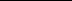 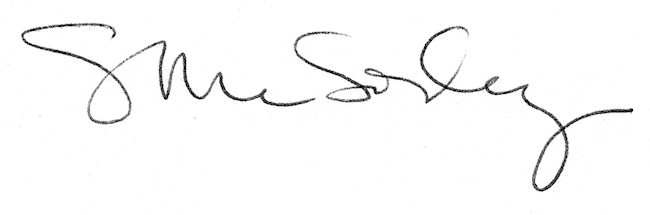 